            						   بسم الله الرحمن الرحيماستمارة انجاز الخطة التدريسية للمادة            						   بسم الله الرحمن الرحيم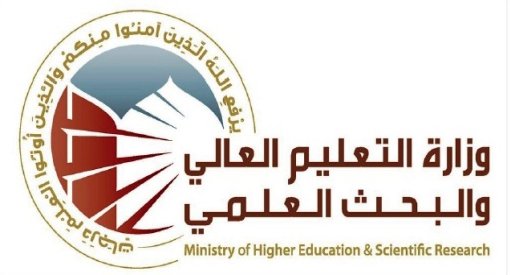 استمارة الخطة التدريسية للمادة                                                                                         توقيع الاستاذ   أ.م.د حسن هادي عطية                                                                                          13/9/2015الاسمأ.م.د. حسن هادي عطيةأ.م.د. حسن هادي عطيةأ.م.د. حسن هادي عطيةأ.م.د. حسن هادي عطيةأ.م.د. حسن هادي عطيةالبريد الالكترونيDrhasan381@yahoo.comDrhasan381@yahoo.comDrhasan381@yahoo.comDrhasan381@yahoo.comDrhasan381@yahoo.comاسم المادةرياضة المعوقينرياضة المعوقينرياضة المعوقينرياضة المعوقينرياضة المعوقينمقرر الفصلسنويسنويسنويسنويسنويأهداف المادةـ تعريف الطلبة بتأريخ المعوقين عبر الحضارات القديمة والتاريخ الحديث ومتى بدأت هذه الرياضة. ـ تعريف الطلبة بأهمية الاهتمام برياضة المعوقين من الجوانب كافة.ـ تعريف الطلبة بأنواع الإعاقات وأسبابها والوقاية منها والرياضة الخاصة بكل نوع.ـ تعريف الطلبة بالمبادئ الأولية لأعداد أفراد قادرين على التعامل وإعداد رياضين معوقين.ـ تعريف الطلبة بتأريخ المعوقين عبر الحضارات القديمة والتاريخ الحديث ومتى بدأت هذه الرياضة. ـ تعريف الطلبة بأهمية الاهتمام برياضة المعوقين من الجوانب كافة.ـ تعريف الطلبة بأنواع الإعاقات وأسبابها والوقاية منها والرياضة الخاصة بكل نوع.ـ تعريف الطلبة بالمبادئ الأولية لأعداد أفراد قادرين على التعامل وإعداد رياضين معوقين.ـ تعريف الطلبة بتأريخ المعوقين عبر الحضارات القديمة والتاريخ الحديث ومتى بدأت هذه الرياضة. ـ تعريف الطلبة بأهمية الاهتمام برياضة المعوقين من الجوانب كافة.ـ تعريف الطلبة بأنواع الإعاقات وأسبابها والوقاية منها والرياضة الخاصة بكل نوع.ـ تعريف الطلبة بالمبادئ الأولية لأعداد أفراد قادرين على التعامل وإعداد رياضين معوقين.ـ تعريف الطلبة بتأريخ المعوقين عبر الحضارات القديمة والتاريخ الحديث ومتى بدأت هذه الرياضة. ـ تعريف الطلبة بأهمية الاهتمام برياضة المعوقين من الجوانب كافة.ـ تعريف الطلبة بأنواع الإعاقات وأسبابها والوقاية منها والرياضة الخاصة بكل نوع.ـ تعريف الطلبة بالمبادئ الأولية لأعداد أفراد قادرين على التعامل وإعداد رياضين معوقين.ـ تعريف الطلبة بتأريخ المعوقين عبر الحضارات القديمة والتاريخ الحديث ومتى بدأت هذه الرياضة. ـ تعريف الطلبة بأهمية الاهتمام برياضة المعوقين من الجوانب كافة.ـ تعريف الطلبة بأنواع الإعاقات وأسبابها والوقاية منها والرياضة الخاصة بكل نوع.ـ تعريف الطلبة بالمبادئ الأولية لأعداد أفراد قادرين على التعامل وإعداد رياضين معوقين.التفاصيل الأساسية للمادةـ تمكين الطلبة من الحصول على المعرفة العامة بالمعاقين وكيفية التعامل معهم.ـ تمكين الطلبة من الحصول على المعرفة بأهمية الاهتمام بشريحة المعوقين. ـ اكتساب الطلبة القابلية على تكيف المعاق مع حالته وإبداع المعاق بحسب ميوله ورغبات.ـ تمكين الطلبة من الحصول على المعرفة العامة بالمعاقين وكيفية التعامل معهم.ـ تمكين الطلبة من الحصول على المعرفة بأهمية الاهتمام بشريحة المعوقين. ـ اكتساب الطلبة القابلية على تكيف المعاق مع حالته وإبداع المعاق بحسب ميوله ورغبات.ـ تمكين الطلبة من الحصول على المعرفة العامة بالمعاقين وكيفية التعامل معهم.ـ تمكين الطلبة من الحصول على المعرفة بأهمية الاهتمام بشريحة المعوقين. ـ اكتساب الطلبة القابلية على تكيف المعاق مع حالته وإبداع المعاق بحسب ميوله ورغبات.ـ تمكين الطلبة من الحصول على المعرفة العامة بالمعاقين وكيفية التعامل معهم.ـ تمكين الطلبة من الحصول على المعرفة بأهمية الاهتمام بشريحة المعوقين. ـ اكتساب الطلبة القابلية على تكيف المعاق مع حالته وإبداع المعاق بحسب ميوله ورغبات.ـ تمكين الطلبة من الحصول على المعرفة العامة بالمعاقين وكيفية التعامل معهم.ـ تمكين الطلبة من الحصول على المعرفة بأهمية الاهتمام بشريحة المعوقين. ـ اكتساب الطلبة القابلية على تكيف المعاق مع حالته وإبداع المعاق بحسب ميوله ورغبات.الكتب المنهجيةـ نصوص أساسية معدة من قبل أستاذ المادة.ـ حسن هادي ، رياضة المعوقين Sport of the disabled ،لطلبة كليات التربية الرياضية، بغداد،2014.ـ نصوص أساسية معدة من قبل أستاذ المادة.ـ حسن هادي ، رياضة المعوقين Sport of the disabled ،لطلبة كليات التربية الرياضية، بغداد،2014.ـ نصوص أساسية معدة من قبل أستاذ المادة.ـ حسن هادي ، رياضة المعوقين Sport of the disabled ،لطلبة كليات التربية الرياضية، بغداد،2014.ـ نصوص أساسية معدة من قبل أستاذ المادة.ـ حسن هادي ، رياضة المعوقين Sport of the disabled ،لطلبة كليات التربية الرياضية، بغداد،2014.ـ نصوص أساسية معدة من قبل أستاذ المادة.ـ حسن هادي ، رياضة المعوقين Sport of the disabled ،لطلبة كليات التربية الرياضية، بغداد،2014.المصادر الخارجيةإبراهيم رحومة زايد (وآخرون) ؛ المعاقون ومجالات الأنشطة الرياضية ، ط1 : ( ليبيا ، طرابلس ، المنشأة العامة للنشر والتوزيع والإعلان ، 1984).ادرى فيرمير (ترجمة) فريق كمونة ؛ الرياضة للمعوقين : ( بغداد ، مطابع التعليم العالي ، 1990).أسامة رياض (وآخرون) ؛ التربية الصحية لذوي الاحتياجات الخاصة وبعض الرياضات المختارة والتأهيل الحركي ، ط1 : ( الإسكندرية ، دار الوفاء لدنيا الطباعة والنشر ، 2006 ).إبراهيم رحومة زايد (وآخرون) ؛ المعاقون ومجالات الأنشطة الرياضية ، ط1 : ( ليبيا ، طرابلس ، المنشأة العامة للنشر والتوزيع والإعلان ، 1984).ادرى فيرمير (ترجمة) فريق كمونة ؛ الرياضة للمعوقين : ( بغداد ، مطابع التعليم العالي ، 1990).أسامة رياض (وآخرون) ؛ التربية الصحية لذوي الاحتياجات الخاصة وبعض الرياضات المختارة والتأهيل الحركي ، ط1 : ( الإسكندرية ، دار الوفاء لدنيا الطباعة والنشر ، 2006 ).إبراهيم رحومة زايد (وآخرون) ؛ المعاقون ومجالات الأنشطة الرياضية ، ط1 : ( ليبيا ، طرابلس ، المنشأة العامة للنشر والتوزيع والإعلان ، 1984).ادرى فيرمير (ترجمة) فريق كمونة ؛ الرياضة للمعوقين : ( بغداد ، مطابع التعليم العالي ، 1990).أسامة رياض (وآخرون) ؛ التربية الصحية لذوي الاحتياجات الخاصة وبعض الرياضات المختارة والتأهيل الحركي ، ط1 : ( الإسكندرية ، دار الوفاء لدنيا الطباعة والنشر ، 2006 ).إبراهيم رحومة زايد (وآخرون) ؛ المعاقون ومجالات الأنشطة الرياضية ، ط1 : ( ليبيا ، طرابلس ، المنشأة العامة للنشر والتوزيع والإعلان ، 1984).ادرى فيرمير (ترجمة) فريق كمونة ؛ الرياضة للمعوقين : ( بغداد ، مطابع التعليم العالي ، 1990).أسامة رياض (وآخرون) ؛ التربية الصحية لذوي الاحتياجات الخاصة وبعض الرياضات المختارة والتأهيل الحركي ، ط1 : ( الإسكندرية ، دار الوفاء لدنيا الطباعة والنشر ، 2006 ).إبراهيم رحومة زايد (وآخرون) ؛ المعاقون ومجالات الأنشطة الرياضية ، ط1 : ( ليبيا ، طرابلس ، المنشأة العامة للنشر والتوزيع والإعلان ، 1984).ادرى فيرمير (ترجمة) فريق كمونة ؛ الرياضة للمعوقين : ( بغداد ، مطابع التعليم العالي ، 1990).أسامة رياض (وآخرون) ؛ التربية الصحية لذوي الاحتياجات الخاصة وبعض الرياضات المختارة والتأهيل الحركي ، ط1 : ( الإسكندرية ، دار الوفاء لدنيا الطباعة والنشر ، 2006 ).تقديرات الفصلالفصل الدراسيالحضور والمشاركةالامتحانات اليوميةالمشروعالامتحان النهائيتقديرات الفصلمثلاً25 %5 %5 %-50 %معلومات اضافية25% درجة الفصل الدراسي الأول و25% درجة الفصل الدراسي الثانيلكل فصل دراسيلكل فصل دراسيخلال الفصل الدراسي الثاني يطلب من كل طالب تقديم تقرير عن إصابة معينةالامتحان النهائي يكون 50% ودرجة السعي السنوي 50%الاسبوعالتاريخالمادة النظريةالمادة العمليةالملاحظات1الأربعاء30/9/2015التعريف بالمادة + مقدمة ومدخل تاريخي.27/10/2015البنود والمواثيق التي تخص المعاقين + تاريخ الألعاب الرياضية للمعاقين.314/10/2015رياضة الخواص + مفهوم الإعاقة + تعريف الفرد المعوق + عوامل الإعاقة + تصنيف الإعاقة + أسباب الإعاقة.421/10/2015+ فوائد التربية الرياضية للمعوقين + اختيار الألعاب الرياضية للمعاقين + الأنشطة الرياضية وفوائدها للمعاقين.528/10/2015العوامل المؤثرة في الأنشطة الرياضية للمعاقين + مسؤوليات وواجبات مدرب المعوقين + الرياضة المعدلة.64/11/2015الأنشطة الرياضية المعدلة + التربية البدنية المعدلة + أسس التربية الرياضية المعدلة + أهداف التربية الرياضية المعدلة +  تصنيفات رياضة المعاقين.711/11/2015امتحان شهري818/11/2015المكفوفين + المفهوم العام للكفيف + أسباب فقدان البصر + التصنيف الطبي للمكفوفين + التصنيف الفني للكفيف + مضاعفات الكف البصري + الآثار السلبية للمكفوفين + مصادر الكفيف في استلام المعلومات.925/11/2015الخصائص الحركية للمعاقين بصرياً + التدريب الرياضي للمكفوفين + دور مدرس التربية الرياضية مع المعوقين بصرياً + الأنشطة الرياضية التي تتناسب مع المكفوفين + بعض مسابقات العاب القوى + مسابقات الركض والمشي + مسابقات الميدان + الرياضات الجماعية للمكفوفين+ برنامج التربية الرياضية+ فن الحركة للمكفوفين + الرياضات التنافسية المحلية والدولية للمكفوفين + بعض التمارين للتأهيل الحركي للمكفوفين.102/12/2015الإعاقة الحركية (الجسمية) + تصنيف الإعاقات الجسمية + إعاقات الجهاز العصبي + نظرة عن العمود الفقري والحبل الشوكي وإصاباتهما + العمود الفقري وإصاباته + الحبل الشوكي وإصاباته.119/12/2015الشلل + شلل الأطراف السفلى + الشلل المخي  (CP).                                1216/12/2015إعاقات الجهاز العضلي والعظمي + البتور+                                               حالات البتر في الطرف السفلي + حالات البتر في الطرف العلوي.1323/12/2015امتحان شهري1430/12/2015الإعاقة السمعية(الصم والبكم) + الإعاقة السمعية + (الصم والبكم) + الصم+الجانب التشريحي للأذن + كيف نسمع + الاتزان.156/1/2015أنواع صعوبة السمع + فئات ضعف السمع + أسباب ضعف السمع + الصم و البكم والأسوياء.1613/1/2016مدرسي التربية البدنية والإرشادات اللغوية + تصنيف الأشخاص الصم والبكم + الأنشطة الرياضية التي تتناسب مع الصم والبكم.1720/1/2016الرياضات التنافسية وقواعد مسابقاتها للمعاقين بضعف السمع والصم + بعض الرياضات وقواعدها للمعاقين الصم + تمرينات يمكن أن تتضمنها الوحدات التدريبية للصم والبكم.بداية امتحانات نهاية الفصل الدراسي الأول 16/1/2016 1827/1/2016امتحان شهريالعطلة الربيعية من الأحد 7/2/2016 لغاية الخميس 18/2/2016الاحد 21/2/2016 بداية الفصل الدراسي 2بداية التطبيق العملي لمدة ستة أسابيع من الأحد  21/2/2015 لغاية الخميس7/4/20162413/4/2016الإعاقة العقلية + تعريف التخلف العقلي + إعلان حقوق المتخلفين عقلياً عام (1971) + أسباب التخلف العقلي + آثار التخلف العقلي + الآثار النفسية للإعاقة.2520/4/2015أهداف التربية الرياضية للمتخلفين عقلياً + أسس تدريس التربية الرياضية للمتخلفين عقلياً + صعوبات تدريب الأنشطة الرياضية للمتخلفين عقلياً2628/4/2016الأنشطة الرياضية التي تتناسب مع المتخلفين عقلياً + أمثلة لتلك الأنشطة الرياضية التي تتناسب مع المتخلفين عقلياً275/5/2016متلازمة داون + التعريف بمتلازمة داون + سبب الإصابة بمتلازمة داون + أنواع الإصابة بمتلازمة داون + الوصف العام لحملة أعراض داون + الاضطرابات الحركية واختلال تناسق الجسم واضطراب الحركة لدى المصابين بأعراض داون.2812/5/2016أهمية ممارسة الألعاب الرياضية للمعاقين ممن لديهم متلازمة داون + أهمية ممارسة الألعاب الرياضية بشكل عام للمعاقين ممن لديهم متلازمة داون + أهمية ممارسة الألعاب الرياضية من الناحية الاجتماعية للمصابين بأعراض داون + أسس بناء منهج التربية الحركية للمعاقين عقلياً (متلازمة داون).2919/5/2016امتحان شهري ومناقشة الواجبات3027/5/2016الألعاب والفعاليات الرياضية + رياضة ركوب الخيل كوسيلة علاجية + بعض التمارين لتطوير الحركات الأساسية عند الأطفال المصابون بأعراض داون